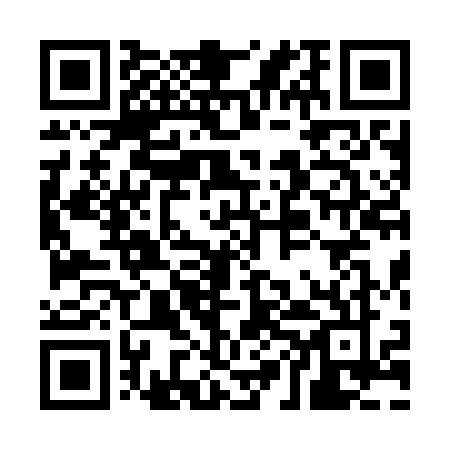 Prayer times for Ebreichsdorf, AustriaMon 1 Apr 2024 - Tue 30 Apr 2024High Latitude Method: Angle Based RulePrayer Calculation Method: Muslim World LeagueAsar Calculation Method: ShafiPrayer times provided by https://www.salahtimes.comDateDayFajrSunriseDhuhrAsrMaghribIsha1Mon4:175:4512:033:376:217:442Tue4:155:4312:023:376:227:453Wed4:145:4212:023:376:237:464Thu4:125:4012:023:376:247:475Fri4:105:3912:013:386:257:486Sat4:095:3712:013:386:257:497Sun4:075:3612:013:386:267:508Mon4:055:3512:013:386:277:519Tue4:045:3312:003:386:287:5210Wed4:025:3212:003:396:297:5311Thu4:015:3012:003:396:307:5412Fri3:595:2912:003:396:317:5513Sat3:575:2811:593:396:317:5714Sun3:565:2611:593:396:327:5815Mon3:545:2511:593:406:337:5916Tue3:525:2411:593:406:348:0017Wed3:515:2211:583:406:358:0118Thu3:495:2111:583:406:368:0219Fri3:485:2011:583:406:378:0320Sat3:465:1811:583:406:378:0421Sun3:445:1711:583:406:388:0622Mon3:435:1611:573:416:398:0723Tue3:415:1511:573:416:408:0824Wed3:405:1311:573:416:418:0925Thu3:385:1211:573:416:428:1026Fri3:375:1111:573:416:438:1127Sat3:355:1011:563:416:448:1328Sun3:345:0911:563:416:448:1429Mon3:325:0811:563:426:458:1530Tue3:315:0611:563:426:468:16